Distretto Scolastico n.39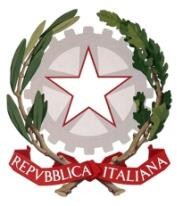 MINISTERO DELL’ISTRUZIONE DELL’UNIVERSITA’ E DELLA RICERCA UFFICIO SCOLASTICO REGIONALE PER LA CAMPANIA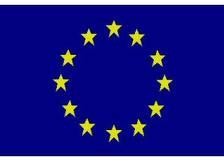 Istituto Comprensivo Statale PULCARELLI PASTENAScuola dell’infanzia- primaria - secondaria di I gradoVia Reola – 80061 – Massa Lubrense (Na) – Tel.: 081/2133923Cod. meccan. NAIC8D900T – C.F. 90078430635 - Codice Univoco Ufficio UFCW1J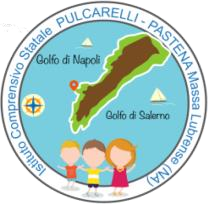 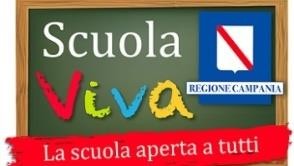 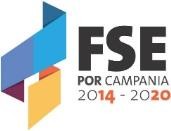 AL DIRIGENTE SCOLASTICO	DELL’ISTITUTO COMPRENSIVOPULCARELLI PASTENAMASSA LUBRENSEOGGETTO: RICHIESTA DI ASPETTATIVA AI SENSI DELL'ART. 59 CCNL 2006/2009 DEL COMPARTO SCUOLAIl/la sottoscritt_ _________________________________________________________________ nat ___ a ___________________________ il _______________________ in servizio in qualità di □ collaboratore scolastico  □ ass.te amministrativoc/o I.C. Pulcarelli PastenaC H I E D E ASPETTATIVA senza assegni in base all'art. 59 CCNL del comparto scuola nel periodo dal _____________ al ____________________ (tot. gg. _________) Assumerà servizio in qualità di _______________________________________________________ presso __________________________________________________________________________ Data_______________________                                                                   FIRMA __________________________